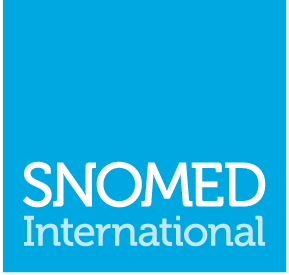 SNOMED International Advisory Group Nomination FormInstructions
Thank you for your interest in nominating someone to serve as a member of a SNOMED International Advisory Group. Self-nominations are acceptable.Please note: This nomination form is for standard nominations as described in section 4 of the SNOMED International Advisory Group Manual. Nominations for Member-based nominations (i.e. all of the positions on the Content Managers Advisory Group, all of the positions on the Tooling User Advisory Group, and most of the positions on the E-Learning Advisory Group) are handled by email. Please contact governance@snomed.org if there are any questions.If nominating someone for more than one Advisory Group, please submit separate nomination forms, i.e. each nomination package should focus on one nominee for one Advisory Group. Although individuals may be nominated for more than one group, they are only permitted to participate in one group at a time.When complete, please name the documents in the following format: 
Nominee’s name-Advisory Group name-Document typeFor example, Larry Page-TRAG-Nomination Form, or Larry Page-TRAG-CV.Then submit the documents, preferably in PDF format, by email to governance@snomed.orgDecisions on membership will be made in July. Nominees will be informed about the decisions by the end of July.Note on terms: These Advisory Groups are new. Terms are for two years, with the possibility of being reappointed for one additional two-year term. In order to stagger the terms to ensure some continuity, approximately half of the Advisory Group members selected will be assigned one-year terms and the others will be assigned two-year terms. The length of the term assigned in no way reflects the qualifications of the individual; it is merely to create the foundation for staggered terms. Those assigned one-year terms will be eligible for two additional terms, for a maximum of 5-years. Please see the Advisory Group Manual section 3.5 for more information about Terms of Advisory Group Members.Note on travel expenses: These positions are voluntary and unpaid. SNOMED International will offer reimbursement for travel expenses for approved face-to-face meetings or other events to those Advisory Group members who are selected through this standard nomination process. Individuals appointed to Advisory Groups to represent the interests of a Member through the Member-based nomination process are ineligible for SNOMED International-supported travel. Such expenses are assumed to be the responsibility of the Member country.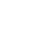 Select the Name of the Advisory GroupOnly one per nomination form. Content Managers Advisory Group, E-Learning Advisory Group and Tooling User Advisory Group are not listed because those nominations are handled through the Member-based nomination process (i.e. by email).  Please indicate one of the following: SNOMED CT Editorial Advisory Group, Modeling Advisory Group, Software Development Advisory Group, or Terminology Release Advisory Group.Nominee (Person being nominated or applying)Nominator (Person making the nomination, if different from above)3Declaration of InterestsMembers of SNOMED International Advisory Groups have a range of professional, employment, and financial interests. Their diverse interests and experiences, both within and outside SNOMED International, benefit the organization and global terminology development efforts, but they may also create potential conflicts of interest. Potential conflicts may, but need not necessarily, relate to financial considerations.  They could also relate to the varying interests of different standards development organizations, professional associations, and academic bodies.Those nominees who are selected to be members of Advisory Groups will be required to submit a complete Conflict of Interest declaration, as outlined in the Advisory Group Manual. Nominees must submit an initial declaration of interest as outlined below.To start a new line below, press Shift-Enter.Mini-Curriculum Vitae (separate attachment)Please attach a mini-curriculum vitae, no more than 3 pages.Statement of Interest (separate attachment)The nominee should describe why he or she is interested in serving on the Advisory Group and why he or she should be selected to do so (no more than one page).Statement by the Nominator (if any) (separate attachment)If this nomination is not a self-nomination, the nominator may describe what the nominee would bring to the Advisory Group (optional, no more than one page).Thank you! Please refer back to the instructions on page 1 for information on how to submit the documents.SNOMED International Advisory Group Position ProfileModelling Advisory GroupPlease provide a self-assessment based on•  	0 for no or limited experience•  	1 for basic experience•  	2 for skilled experience•  	3 for expert experienceNameOrganizationAddressCountryPhoneEmail AddressNameOrganizationAddressCountryPhoneEmail AddressCategoryDescriptionDatesCurrent and recent (<3 years)employmentAppointments (voluntary or otherwise)Membership of professional and academic bodies, including standards bodiesPartnerships and other forms of significant financial interestOther, particularly interests that may lead to conflicts of interestExperience and understanding of SNOMED CT content representation and ontology design.Registered Consultant Terminologist (or equivalent training and experience)Professional clinical experience (current or past)Recognized higher qualification or experience in information- management/ computer science/ linguistic-related subjectExperience and understanding of using Description Logic / OWL.Evidence of participation in peer- reviewed research in clinical terminology development and implementation